3公埼理第404号令和3年11月8日会員各位公益社団法人 埼玉県理学療法士会会   長　　南本　浩之東部ブロック理事　　櫻場　勝北エリア長　　飯塚　浩二（公文書番号にて公印省略）東部ブロック北エリア主催令和３年度　症例検討会（聴講募集）のご案内拝啓　会員の皆様におかれましては益々ご活躍のことと存じます。この度、東部ブロック北エリアではZoomシステムを利用したオンラインでの症例検討会を企画致しました。症例検討を通じて、考え方や介入方法に新たな気づきがあったり、臨床での疑問点を議論する良い機会になれば幸いです。皆様、奮ってご参加頂きますよう宜しくお願い申し上げます。敬具記1）研修会名： 公益社団法人埼玉県理学療法士会　令和３年度東部ブロック北エリア症例検討会2）日時： 令和４年2月18日（金）19:00～20:30　（入室開始18:30～）3）場所： オンライン開催（Zoom会議システムを利用）4）定員： 50名5）演題： ６演題 6）対　　　象： 埼玉県理学療法士会会員または理学療法士、養成校学生　　　　　＊発表者以外は新人教育プログラムの単位となりません。7）参加費： 埼玉県理学療法士会会員・養成校学生　無料　　　　　　　　他県士会員は1,000円、非会員は5,000円8）申込方法：下記 QR コードまたは、https://ssl.form-mailer.jp/fms/768e2a3a722560からもお申しみ　　　　　　　 　が可能です。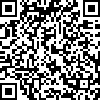 9）申し込み〆切：令和4年2月11日（金）まで＊定員になり次第、受付終了とさせていただきます。＊申し込みの際の自動返信メールの受信をもって受付完了とします。＊Zoomシステムへのアクセスは、後日参加者へメールにて連絡いたします。その際に県士会からの連絡が迷惑メールに振り分けられるとZoom招待・抄録集の配布などに支障が出るので、問い合わせ先のiizuka@nakada-hp.comから送信されるメールを受け取れるように連絡先に登録しておいてください。＊研修会申込み後にキャンセルされる場合、早急に下記の問い合わせ先へご連絡下さい。＊無断キャンセルの場合は、今後の当士会主催研修会の参加制限させていただく場合がございます。10）問い合わせ：※申し込み先ではございません〒347-0065　埼玉県加須市元町6番8号中田病院　リハビリテーション部　飯塚　宛てTEL:0480-61-3687（リハビリ部　直通）E-mail: iizuka@nakada-hp.com11）注意事項◆ Zoom オンラインミーティング使用のため WEB 環境（アプリのダウンロード、インターネット通信環境、カメラ・マイク等の周辺環境含む）は受講者個人で整備して頂きます。個人の通信トラブルには応じかねます。◆ 研修内での録画・録音等は、講演者の著作権保護のため禁止させて頂きます。◆ セキュリティの観点から、Free Wi-Fi は推奨致しません。◆ 出席（入退室）確認のため、研修中はビデオを ON にし、ご自身の顔が映るようにして参加下さい。◆ 当日参加時は、申込者氏名と同じ名前で Zoom に参加してください。本人確認作業を行います。◆ 質疑応答以外では音声はミュートにして、進行に影響が出ないようご配慮下さい。◆ 本症例検討会の動画や写真、資料が SNS やその他インターネット上に配信、もしくは受講者以外に渡ったことが確認された場合、今後の当士会主催研修会の参加制限させていただく場合がございます。研修会後にメールでアンケートURLをお知らせしますので、回答にご協力ください。